¿Completando la FAFSA? ¡Su identificación de Ayuda Federal para Estudiantes (FSA ID) es el primer paso!Crear una FSA ID es el primer paso para completar su FAFSA. Se requiere la FSA ID para que los estudiantes firmen electrónicamente la FAFSA. Los padres de un estudiante dependiente también deberán crear una identificación FSA para completar la solicitud.Para crear una FSA ID, vaya a https://studentaid.gov/fsa-id/create-account/launch o escanee el código QR a la izquierda. Complete este formulario para realizar un seguimiento de información importante relacionada con su FSA ID. Traiga este documento a su evento de ayuda financiera.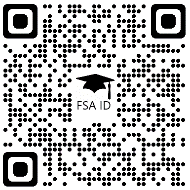 Esta información debe mantenerse confidencial y almacenarse en un lugar seguro.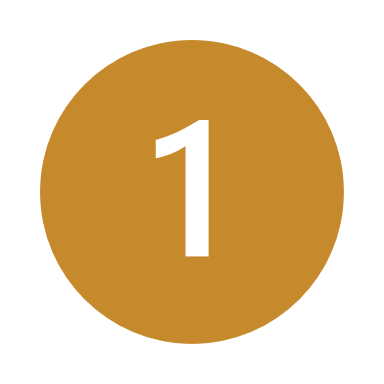       Escriba su correo electrónico: _______________________________________________________      El correo electrónico tiene que ser único a cada individuo. No se podrá utilizar el mismo correo          electrónico para el estudiante y el padre. NO USE el correo electrónico de la escuela secundaria.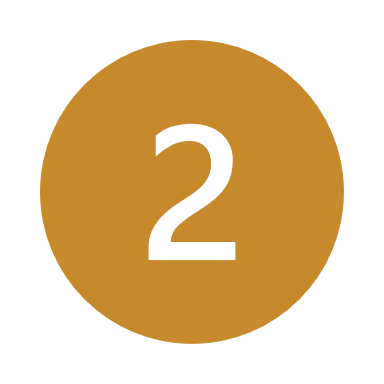       Crea un nombre de usuario: ____________________________________________________________________      Debe tener 6-30 caracteres. Evita usar identificadores personales como un nombre o fecha de        nacimiento. Su nombre de usuario será exclusivo para usted.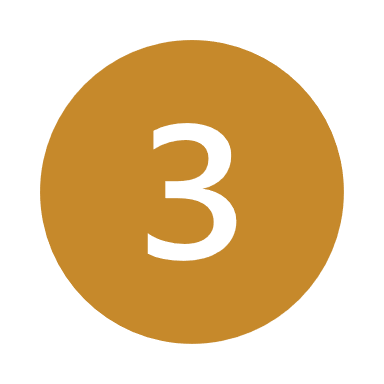       Crea una contraseña: ___________________________________________________________________________      Tiene que tener 8-30 caracteres e incluir tres de los siguientes: letras mayúsculas, letras minúsculas,       números, y caracteres 3 especiales. Evita identificadores personales.
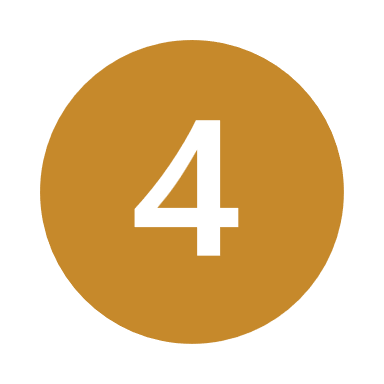       Completa su perfil:      1. Escriba su número de seguro social (si aplica)      2. Escriba su fecha de nacimiento      3. Escriba su nombre exactamente como es en su tarjeta de seguro social (si aplica). Los errores causaran retrasos.              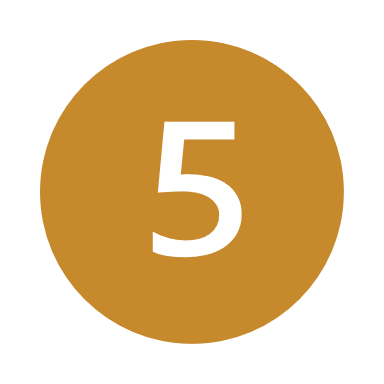       Preguntas de seguridad y respuestas      Hay varias preguntas desafiantes entre las que puede elegir, pero deberá seleccionar cuatro. Escriba sus preguntas seleccionadas y respuestas a continuación. Sus respuestas son sensibles.      Pregunta de seguridad 1: ________________________________________________________________________      Preguntas de seguridad respuesta 1:_______________________________________________________________      Pregunta de seguridad 2:________________________________________________________________________      Preguntas de seguridad respuesta 2:_______________________________________________________________      Pregunta de seguridad 3:________________________________________________________________________      Preguntas de seguridad respuesta 3:_______________________________________________________________      Pregunta de seguridad 4:________________________________________________________________________      Preguntas de seguridad respuesta 4:_______________________________________________________________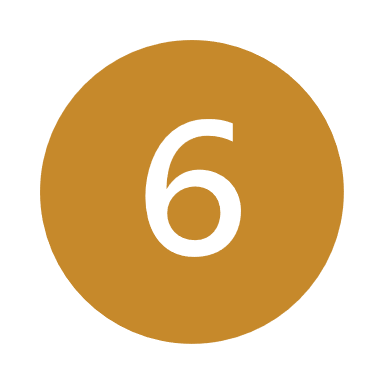 	      Verifica su correo electrónico y número de teléfono celular, y guarde su código de respaldo     FSA enviara un correo electrónico con un código del cual tiene que entrar para verificar su correo          electrónico. FSA enviara un mensaje de texto para verificar tu número de teléfono.        Your Backup Code is: _____________________________________La Solicitud de Ayuda Financiera Estatal de Washington (WASFA) es para personas que no presentan una solicitud FAFSA.  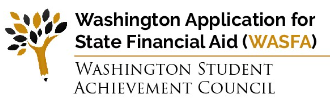 Una persona debe completar la WASFA si es indocumentada o no califica para ayuda financiera federal debido a su estatus migratorio. La WASFA también puede ser utilizada en circunstancias limitadas por otros solicitantes seleccionados que no pueden o eligen no presentar la FAFSA.¿Completando la WASFA? ¡Crear tu cuenta WASFA es el primer paso!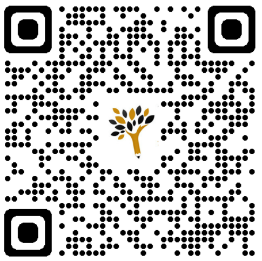 Para crear una cuenta WASFA, vaya a https://wsac.wa.gov/WASFAelig o escanee el código QR a la izquierda. Complete este formulario para realizar un seguimiento de información importante relacionada con su WASFA. Traiga este documento a su evento de finalización de ayuda financiera. Cuando presente la WASFA, invitará a sus padres a firmar su solicitud.Esta información debe mantenerse confidencial y almacenarse en un lugar seguro      Escriba su correo electrónico: ____________________________________________________________________      El correo electrónico tiene que ser único a cada individuo. No se podrá utilizar el mismo correo          electrónico para el estudiante y el padre. NO USE el correo electrónico de la escuela secundaria.      Crea una contraseña: ___________________________________________________________________________Las contraseñas deben contener entre 8 y 16 caracteres, incluyendo una letra mayúscula y una minúscula, y un numero o cualquiera de los siguientes símbolos ! @ $ % * () NO incluya palabras o nombres comunes y combine letras mayúsculas, minúsculas, números y símbolos.       Seleccione una pregunta secreta y cree una respuesta: ______ _________________________________________       Si olvida su contraseña, puede usar su respuesta secreta para verificar su identidad.
      Complete Su Perfil:      1. Escriba su nombre y apellido      2. Escriba su fecha de nacimiento      3. Ingrese su Seguro Social, DACA o ITIN (opcional, si no tiene un SSN, DACA o ITIN, deje este espacio en blanco).      Guarde su WASFA ID:________________________________________________________________________      Cuando complete la solicitud WASFA por primera vez, recibirá una identificación WASFA. Su WASFA ID es un ID único de nueve dígitos, que comienza con 980.Crear su cuenta WASFA es su primer paso, debe continuar en https://wsac.wa.gov/wasfa para solicitar ayuda financiera estatal.